Конспект занятия по экспериментированию  в  первой  младшей группе «Домик для гномика» Круглова Л.В.Цель: Формирование у ребенка навыка различать  и называть качества предметов «твёрдый », «мягкий» .Оборудование и материалы : игрушка Зайчик , письмо , лесная поляна , длинная и короткая дорожка , корзинка с камешками и ватой . Чудесный мешочек с мягкими и твёрдыми предметами . У родителя  для опыта : поднос с камешками и ватой , баночка с водой , ложка. У  ребёнка на столе : тарелочка с камешком и ватой , баночка с водой , ложка .                                             Ход занятия .Родитель :Саша, к нам сегодня пришло письмо из одного очень удивительного места . Давай его прочитаем :«Жил был в лесу гномик. Гуляя по лесу, нашёл он старую шляпу  и сделал из неё домик. Тепло и уютно было гномику в этом домике. Но однажды подул сильный ветер и унёс шляпу. Остался гномик без домика .Сидит в лесу на пенёчке около ёлочек грустный , замёрз , даже разговаривать ни с кем не хочет . Пробегала мимо него лисичка и посоветовала построить новый домик из ваты и принесла её ему. Зайчик тоже пожалел гномика  и посоветовал построить новый домик из камешков. Просим нас  исследовать камешки и вату и рассказать, из чего лучше построить новый дом.                                                                      «Гномик » Саша, давай поможем гномику разобраться в этом не простом, но очень важном деле?Гномик приглашает нас в свою лесную лабораторию. Готов отправиться в путь? А в лес ведут 2 дороги. Одна дорога, какая ?(длинная) , а другая , какая ?(короткая) . Как ты думаешь по какой дороге нам надо идти , что бы быстрее добраться до леса ?( по короткой ) .Идём по короткой дороге .Добрый лес, старый лесПолон сказочных чудес!Ждут нас на лесной опушкеПтички, бабочки, зверюшки,Паучок на паутинкеИ кузнечик на травинке!Родитель : - Вот мы и пришли в лес. Долго мы с тобой  шли, устали. Давайте отдохнём .ФизкультминуткаДавай  покажем , как мы умеем играть .Гномы  утром рано встали (потянулись)И уборку делать стали.Моют окна, (стоят прямо имитируют движения )Моют пол, (наклонились , имитируют движение)Чистят коврик (подметают пол)А потом ….Приглашают в дом друзей,Что бы было веселей (прыжки на двух ногах).Родитель: Сейчас мы с тобой  превратимся в учёных. Ну, а теперь занимаем свое место, начнём наш эксперимент  для того, что бы понять,  из какого  же строительного  материала построить свой домик. А ты, гномик внимательно смотри  и запоминай.Родитель: Давай начнём исследование с камешков. Рассмотрите их. Возьми их , потрогайте , сожми  в ладошке, мнётся? Нет. Попробуйте его разломить. Ломается? Нет. Какой он? Он очень твёрдый, крепкий. Попробуй подуть на него. Улетел? Нет. Он тяжёлый, и не летает. Так скажите, какой он? (твёрдый, тяжёлый, крепкий).Теперь возьми  вату. Рассмотрите её. Потрогай её, сожми, какая она?    (мягкая, белая). Попробуй оторвать кусочек  и подуть на него. Летает? Полетела. Значит она мягкая, лёгкая, воздушная.Какая вата Саша?Сейчас мы с тобой будем проводить опыт с камешками и ватой. Положи камешек на блюдце, наберите в ложечку воды и полейте его. Что стало с ним? Вся вода с камешка стекла на блюдце. А теперь положите вату на блюдце и также полей её водой. Что стало с ватой? Она вся промокла и стала мокрой.Вывод: какой же камешек?- твёрдый, крепкий, тяжёлый, не боится воды .А вата -  мягкая, белая, лёгкая, воздушная и впитывает в себя воду.Саша  выходи из – за стола и подойди  ко мне.Мы с тобой  рассмотрели свойства камешков и ваты . И теперь давайте ещё раз скажем гномику из чего же ему нужно строить крепкий новый домик: из камешков или ваты ? (камешков) Почему ? (потому что  они твёрдые , крепкие)Может из ваты?Саша : нет, если пойдёт дождь, домик намокнет , потому что вата впитывает воду, боится воды, если подует сильный ветер – он улетит , потому что вата – лёгкая .Гномик благодарит вас за помощь, теперь он знает из чего построить себе домик , конечно , из камней!Он приготовил нам  сюрприз. Гномик принёс с собой чудесный мешочек и хочет поиграть с тобой в интересную игру. В мешочке лежат твёрдые и мягкие предметы, ты должен на ощупь их определить. Молодец,  справился  с заданием !Давай попрощаемся  с гномиком  . И вернёмся домой. 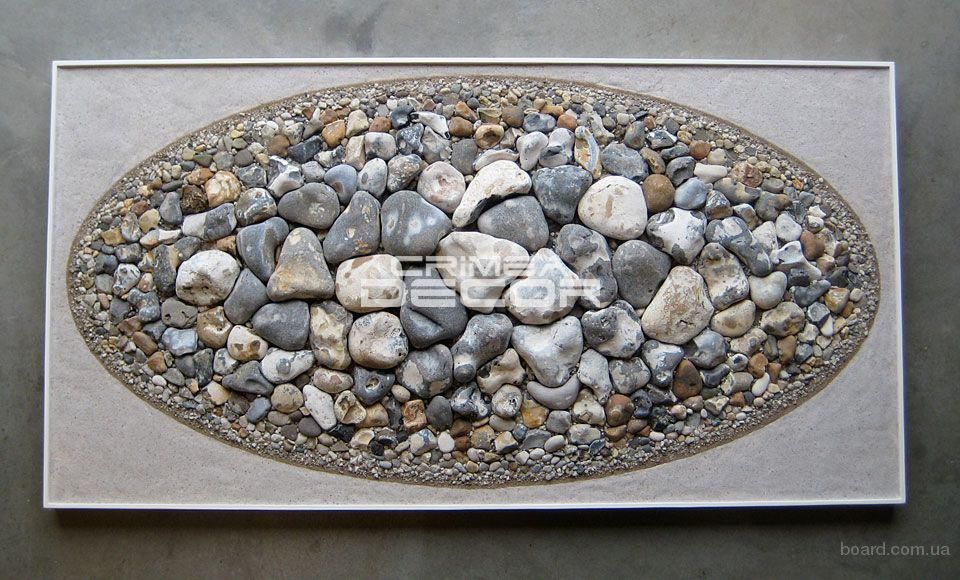 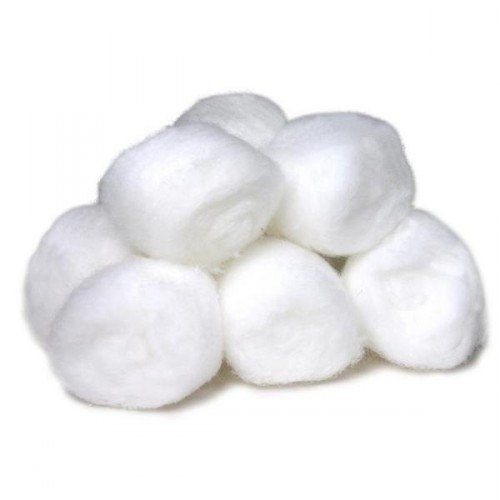 